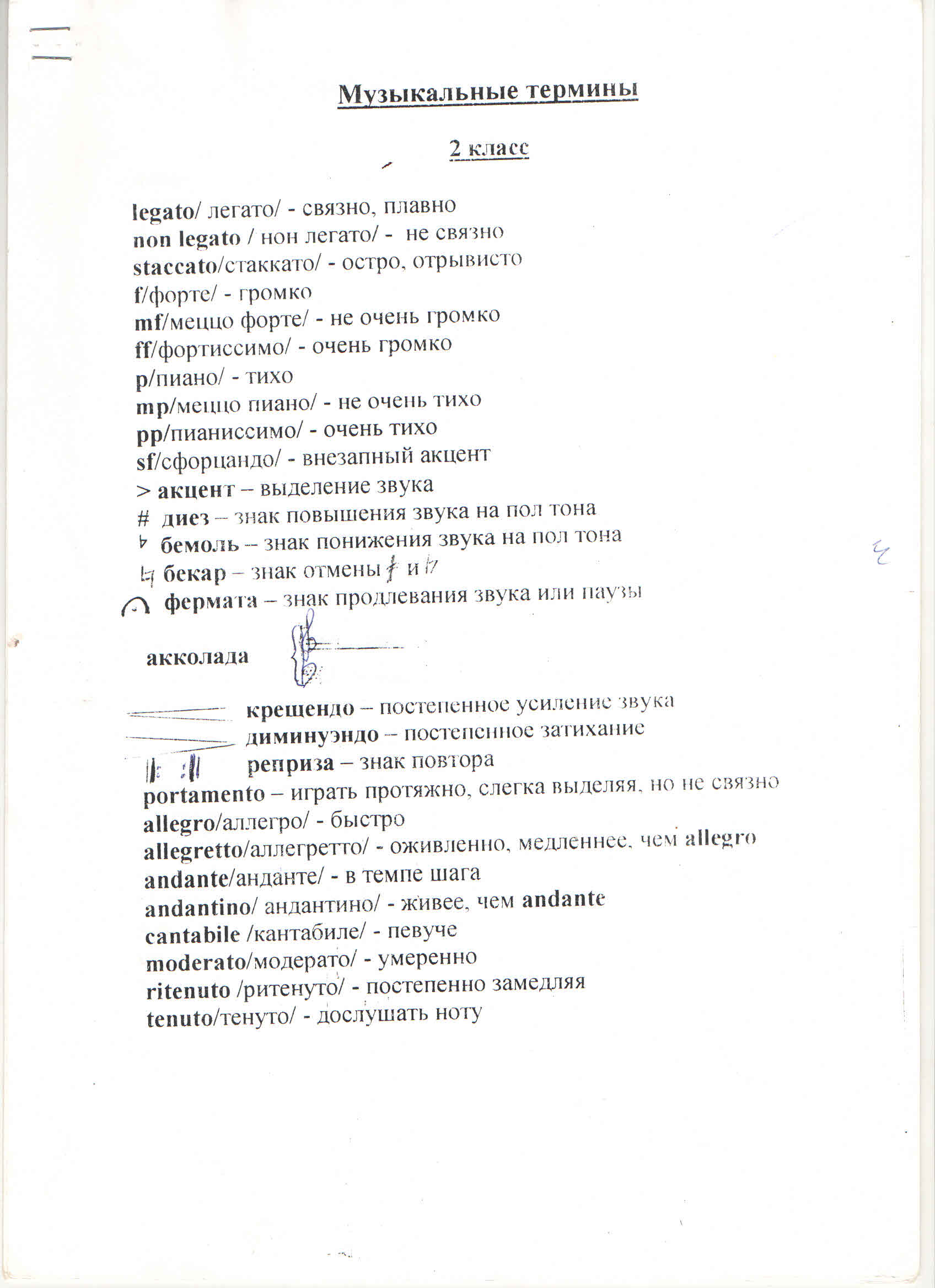 КОЛЛОКВИУМПеречислите известные вам пьесы из произведения Сен-Санса «Карнавал животных»Назови слова-синонимы к понятию «весёлый».Назови слова-синонимы к понятию «грустный».Как называется большой коллектив музыкантов, играющих на разных инструментах?Назовите известные вам духовые инструменты.Назовите известные вам струнные инструменты.Назовите известные вам ударные инструменты.